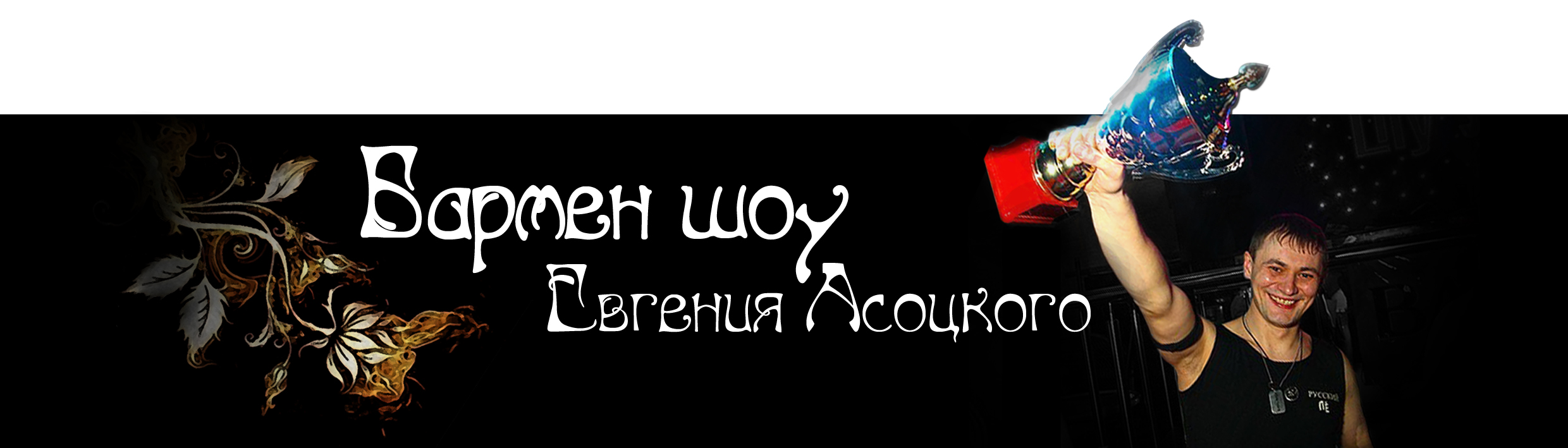 Прайс-лист1.Бармен шоу  по Москве 7000руб. За МКАД свыше 10 км от 10 000.Время выступления 8-15 минут. (В стоимость шоу входит приготовление  до 5 коктейлей, более 5 каждый 150 руб.)Бармен шоу + мастер класс коктейлей. По Москве от 12 000руб. За МКАД свыше 10 км от 14 000. Время выступления 15-25 минут.2.Выездной коктейль бар (под ключ): Предлагаем два варианта. Первый вариант: В стоимость входит: сборная барная стойка, работа шоу бармена, профессиональный инвентарь, необходимое количество посуды, прохладительные напитки, качественный алкоголь, лёд и прочие ингредиенты. Время работы не ограниченоСтоимость одного любого коктейля 190руб. (Без алкогольные 100руб.)Заказ не менее 100 коктейлей. При заказе свыше 300 коктейлей стоимость 170руб. свыше 500 коктейлей 150руб.В меню бара 20 видов коктейлей. (Меню прилагаю в письме) Так же мы можем разработать коктейльное меню, и сформировать заказ, отталкиваясь от Ваших предпочтений. Второй вариант:В стоимость входит: сборная барная стойка, работа шоу бармена, профессиональный инвентарь.Стоимость работы за один час 2500 руб., без барной стойки 1500 руб. (заказ не менее 4 часов).3. Пирамида из бокалов с шампанскимВ стоимость входит: Работа бармена, монтаж пирамиды аренда бокалов, украшение экзотическими фруктами, эффект с сухим льдом, стол с подсветкой и сбор посуды .4.Выездной бар КойотПолутора часовая программа от 25 000 руб. (Москва)Весь вечер (6-7 часов) от 45 000 руб. (Москва)За приделами МКАДа, свыше 10 км, стоимость договорнаяСтоимость зависит от даты и  места расположения. 5. Выездной бар для детейБезалкогольные фруктовые коктейли от 10 000 руб. за 100 коктейлей.В стоимость входит: сборная барная стойка, работа шоу барменов, профессиональный инвентарь, напитки, фрукты, украшения, сухой лед, барное стекло и прочие ингредиенты.Выбор коктейлей на ваше усмотрение, по предварительному заказу.6. Доставка льда При заказе от 50 кг доставка в пределах МКАДа – бесплатно! Цена за килограмм  30 рублей. Аренда термобоксов 800 руб./сут.7. Аренда посудыСтоимость аренды  столовых приборов за 1 единицу от 7 рублей.Стоимость аренды барного  и столового стекла за 1 единицу от 5 рублей.При заказе от 5000руб., доставка входит в стоимость.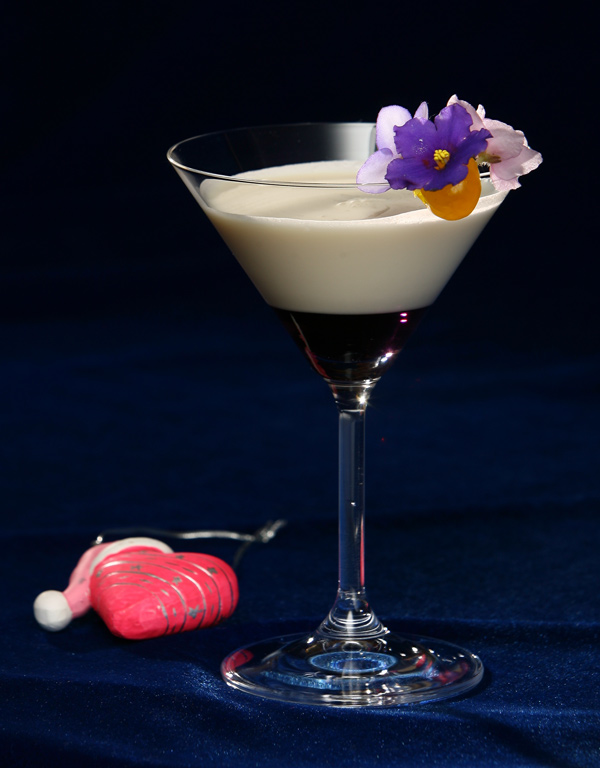 Руководитель проекта  Евгений Асоцкий  +7 926 54 70 999 Bar-sochi@mail.ruwww.asotskiy.ruКол-во бокаловКол-во ярусовКол-во шампанскогоСтоимостьС Вашим Шампанским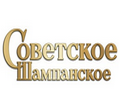 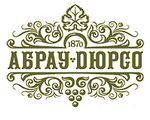 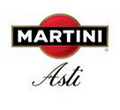 3559 бутылок5 000 руб.6 700 руб.9 000 руб.14 500 руб.56612 бутылок6 000 руб.8 500 руб.11 000 руб.17 500 руб.84718 бутылок8 000 руб.11 500 руб.16 000 руб.25 000 руб.120824 бутылок11 000 руб.16 000 руб.21 000 руб.33 500 руб.165928 бутылок14 000 руб.19 000 руб.26 500 руб.41 000 руб.